미추홀병원 2022년 신입(인턴)치료사 채용안내문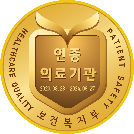 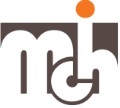 실력과 열정을 마음껏 발휘하여 최고의 병원을 함께 만들어갈 창의적이고 패기 넘치는 신입(인턴)치료사를 모집합니다. 미추홀병원은 보건복지부에서 지정한 재활의료기관으로서, 재활병원 인증, 산재보험 의료기관 인증, 간호간병통합 서비스를 실시하고 있으며, 수준 높은 재활 의료 서비스와 환자 안전을 검증 받은 인증의료기관으로 300여평에 달하는 재활치료센터와 각 층에도 재활치료실을 갖추고 있으며 지역 최고 시설의 어린이재활센터를 운영하고 있습니다.최신 의료장비와 국내최대 로봇치료장비 등 최상의 치료환경에서 110여명의 우수한 치료사들이 재활치료(물리치료, 작업치료, 소아치료, 언어치료)를 실시하고 있습니다.일어서서 걷고 싶은 환자분들의 희망을 현실이 되게 하는 재활치료가 있는 미추홀병원에서 좋은 사람들과 함께 환자분들의 손을 잡아줄 당신을 기다립니다. “보건복지부 지정 미추홀병원과 함께하세요”[근무조건]1. 소속직급   : 재활치료팀 신입(인턴)2. 모집인원   : 물리치료사 00명	      작업치료사 00명3. 고용형태   : 신입(인턴), 3개월 인턴 과정 수료 후 정규직 전환 / 인턴 수료식 실시 및 수료증 수여4. 근무시간   : 평일 08:30~17:30 / 토요일 08:30~12:30 (격주 휴무, 수당지급) / 일요일 휴무               * 일요일 근무시 수당 지급5. 급여조건   : 내규에 따름6. 근무예정일 : 1차, 2차, 3차, 4차, 5차로 나누어서 진행될 예정7. 신입(인턴)교육 : 재활치료팀 인턴 정규교육 프로그램 실시전문교육과정을 이수한 원내강사 20여명이 1000시간 교육 실시, 8. 복리후생   : 연차, 4대보험, 경조금, 경조휴가, 퇴직연금, 식사제공, 기숙사 제공, 건강검진, 장기근속자포상, 우수사원포상, 직장 내 동호회 운영, 청년내일채움공제, 재직자 내일채움공제                교육비 지원, 보수교육비 전액 지원, 남자치료사 군호봉 인정[자격요건]1. 성    별 : 무관2. 나    이 : 무관3. 학    력 : 초대졸 이상 졸업예정자4. 전    공 : 물리치료학과, 작업치료학과5. 자 격 증 : 보건복지부 물리치료사, 작업치료사 면허증 취득자 및 취득 예정자6. 필요역량 : 친절함, 성실함7. 우대사항 : 인근지역 거주자 우대, 교수 추천서 우대, 원거리자 기숙사 제공[상세요강]1. 제출서류 : 자사 양식 입사지원서 (홈페이지 다운로드)자사양식의 이력서 한글파일로 첨부 후 파일명에 지원하시는 분야를 적어주세요.             (예시_첨부파일명 : 미추홀병원_PT/OT _인턴치료사_홍길동)2. 접수방법 : E-mail 접수 (mchptot@hanmail.net)3. 채용전형 : 1차 서류전형 (접수마감 및 서류심사 후 면접대상자 개별통보)2차 면접전형 (면접심사 후 6일 이내 최종합격자 개별통보 / 코로나 19로 인한 비대면 면접 실시 예정)4. 채용기한 : 공고일(2021-12-06)로부터 채용시까지5. 채용일정 : 수시면접6. 주    소 : 인천광역시 남동구 남동대로 799번길 25 (구월동) 미추홀병원7. 문 의 처 : 치료팀 맹관철 본부장 (☎ 032-430-7670) 인사팀 윤송희 사  원 (☎ 032-430-7653)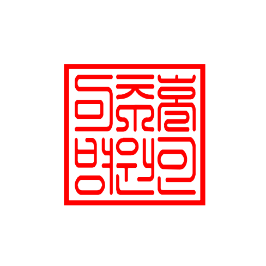 미추홀병원